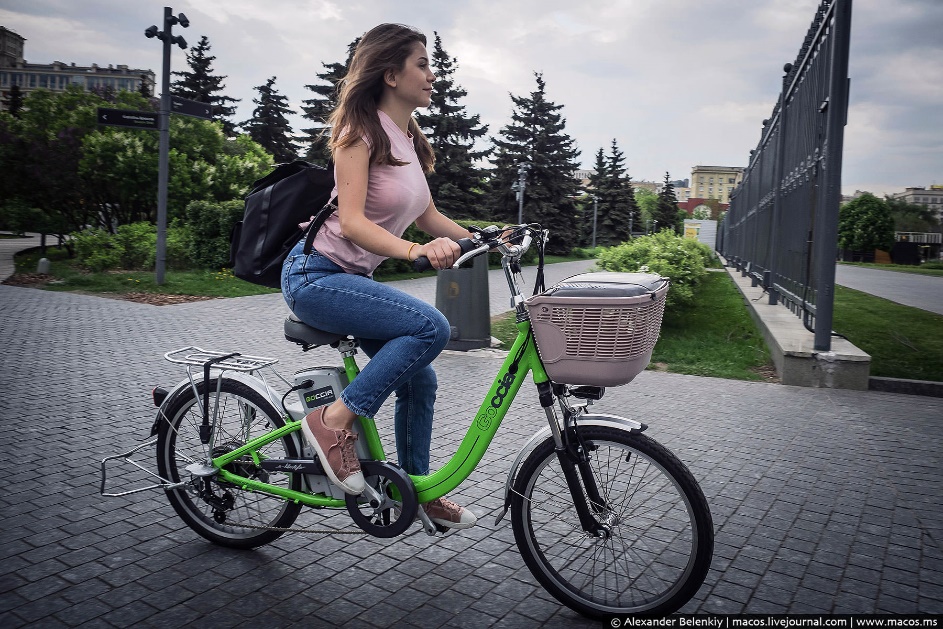 «Скажем одиночеству – «Нет!»»Цель проекта: повышение эффективности, мобильности социального обслуживания путем оперативного реагирования на поступающие запросы от пожилых гражданБудем рады сотрудничеству!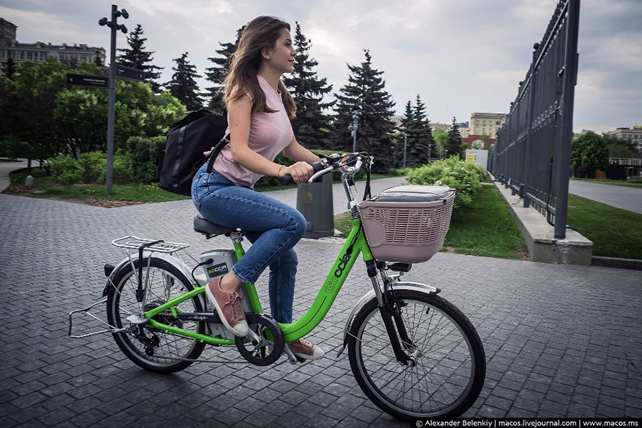 «Let’s say “No” to loneliness»The aim of the project: enhancing the effectiveness and mobility of social services by better responding to incoming requests of elderly citizens.	Looking forward to successful collaborationНаименование проекта: «Скажем одиночеству – «Нет!»»Наименование проекта: «Скажем одиночеству – «Нет!»»Наименование проекта: «Скажем одиночеству – «Нет!»»Срок реализации проекта: 1 годСрок реализации проекта: 1 годСрок реализации проекта: 1 годОрганизация-заявитель, предлагающая проект:ГУ «Малоритский территориальный центр социального обслуживания населения»Организация-заявитель, предлагающая проект:ГУ «Малоритский территориальный центр социального обслуживания населения»Организация-заявитель, предлагающая проект:ГУ «Малоритский территориальный центр социального обслуживания населения»Цель проекта: повышение эффективности, мобильности социального обслуживания путем оперативного реагирования на поступающие запросы от пожилых гражданЦель проекта: повышение эффективности, мобильности социального обслуживания путем оперативного реагирования на поступающие запросы от пожилых гражданЦель проекта: повышение эффективности, мобильности социального обслуживания путем оперативного реагирования на поступающие запросы от пожилых гражданЗадачи, планируемые к выполнению в рамках реализации проекта: - повышение уровня благосостояния людей, находящихся в трудной жизненной ситуации;-  обеспечение доступности оказания социальных услуг населению, в том числе в отдалённых малонаселённых пунктах посредством «веломобильной» социальной помощи;-      создание площадки для виртуального общения пожилых людей;-      активизация  пожилых граждан к активному долголетиюЗадачи, планируемые к выполнению в рамках реализации проекта: - повышение уровня благосостояния людей, находящихся в трудной жизненной ситуации;-  обеспечение доступности оказания социальных услуг населению, в том числе в отдалённых малонаселённых пунктах посредством «веломобильной» социальной помощи;-      создание площадки для виртуального общения пожилых людей;-      активизация  пожилых граждан к активному долголетиюЗадачи, планируемые к выполнению в рамках реализации проекта: - повышение уровня благосостояния людей, находящихся в трудной жизненной ситуации;-  обеспечение доступности оказания социальных услуг населению, в том числе в отдалённых малонаселённых пунктах посредством «веломобильной» социальной помощи;-      создание площадки для виртуального общения пожилых людей;-      активизация  пожилых граждан к активному долголетиюЦелевая группа:люди пожилого возраста и люди с инвалидностью,  проживающие, в том числе в отдалённых и малонаселённых пунктах Малоритского района Целевая группа:люди пожилого возраста и люди с инвалидностью,  проживающие, в том числе в отдалённых и малонаселённых пунктах Малоритского района Целевая группа:люди пожилого возраста и люди с инвалидностью,  проживающие, в том числе в отдалённых и малонаселённых пунктах Малоритского района    7. Краткое описание мероприятий в рамках проекта:- «Духовное возрождение” возрождение духовности, веры, посещают посещение святых мест;- «Бригадный метод» - своевременное, мобильное оказание социальной помощи;- «Дневник здоровья» - цикл занятий по здоровому образу жизни;- «Жизнь без барьеров и одиночества» -  проведение социально-культурных мероприятий с информационно-образовательными элементами, оказание волонтёрской помощи гражданам;- «Живое письмо»-  виртуальное общение;- «Велоэкспресс» - оперативное оказание комплекса  социальных услуг   7. Краткое описание мероприятий в рамках проекта:- «Духовное возрождение” возрождение духовности, веры, посещают посещение святых мест;- «Бригадный метод» - своевременное, мобильное оказание социальной помощи;- «Дневник здоровья» - цикл занятий по здоровому образу жизни;- «Жизнь без барьеров и одиночества» -  проведение социально-культурных мероприятий с информационно-образовательными элементами, оказание волонтёрской помощи гражданам;- «Живое письмо»-  виртуальное общение;- «Велоэкспресс» - оперативное оказание комплекса  социальных услуг   7. Краткое описание мероприятий в рамках проекта:- «Духовное возрождение” возрождение духовности, веры, посещают посещение святых мест;- «Бригадный метод» - своевременное, мобильное оказание социальной помощи;- «Дневник здоровья» - цикл занятий по здоровому образу жизни;- «Жизнь без барьеров и одиночества» -  проведение социально-культурных мероприятий с информационно-образовательными элементами, оказание волонтёрской помощи гражданам;- «Живое письмо»-  виртуальное общение;- «Велоэкспресс» - оперативное оказание комплекса  социальных услуг8. Общий объём финансирования (в долларах США): 35 000 $8. Общий объём финансирования (в долларах США): 35 000 $8. Общий объём финансирования (в долларах США): 35 000 $Источник финансированияОбъём финансирования (в долларах США)Объём финансирования (в долларах США)Средства донораСредства донора35 000 $СофинансированиеСофинансирование3 500 $9. Место реализации проекта (область/район, город):РБ, Брестская обл., г.Малорита, ул. Советская, д.579. Место реализации проекта (область/район, город):РБ, Брестская обл., г.Малорита, ул. Советская, д.579. Место реализации проекта (область/район, город):РБ, Брестская обл., г.Малорита, ул. Советская, д.5710. 	Контактное лицо:Инициалы, фамилия, должность, телефон, адрес электронной почтыН.В. Сайзаведующий отделением   8(01651) 2-05-91Эл.почта: malorita@mtcson.brest.by10. 	Контактное лицо:Инициалы, фамилия, должность, телефон, адрес электронной почтыН.В. Сайзаведующий отделением   8(01651) 2-05-91Эл.почта: malorita@mtcson.brest.by10. 	Контактное лицо:Инициалы, фамилия, должность, телефон, адрес электронной почтыН.В. Сайзаведующий отделением   8(01651) 2-05-91Эл.почта: malorita@mtcson.brest.by1.The name of the project: «Let’s say “No” to loneliness»1.The name of the project: «Let’s say “No” to loneliness»2.Project implementation period:1 year2.Project implementation period:1 year    3. Organization, which offers a project:GU ‘Territorial center of social services of the population of Malorita’    3. Organization, which offers a project:GU ‘Territorial center of social services of the population of Malorita’ 4. The aim of the project: enhancing the effectiveness and mobility of social services by better responding to incoming requests of elderly citizens. 4. The aim of the project: enhancing the effectiveness and mobility of social services by better responding to incoming requests of elderly citizens.5. Tasks to be realized while the project implementation:- raising the level of wellbeing of people in difficult life conditions;- making social services more accessible  to citizens, including people who live  in remote and sparsely populated areas by means of using bikes;- the creation of the platform for virtual commuication of elderly people;- motivating elderly people  to lead a healthy life.5. Tasks to be realized while the project implementation:- raising the level of wellbeing of people in difficult life conditions;- making social services more accessible  to citizens, including people who live  in remote and sparsely populated areas by means of using bikes;- the creation of the platform for virtual commuication of elderly people;- motivating elderly people  to lead a healthy life.6. Task group: disabled people and elderly people including people who live  in remote and sparsely populated areas of Malorita District 6. Task group: disabled people and elderly people including people who live  in remote and sparsely populated areas of Malorita District 7. Brief description of the events within the framework of the project:  - «Spiritual revival» the revival of spirituality, faith and vising of  holy places;- «Team work» - prompt and mobile social services;- «The diary of health» - healthy lifestyle education classes;- «Life without barriers and loneliness» - conducting socio-cultural activities with informational and educational elements, providing citizens with  volunteer help;- «Alive letter»-  virtual communication;- «Velo-express» - rapid delivery of range of social services. 7. Brief description of the events within the framework of the project:  - «Spiritual revival» the revival of spirituality, faith and vising of  holy places;- «Team work» - prompt and mobile social services;- «The diary of health» - healthy lifestyle education classes;- «Life without barriers and loneliness» - conducting socio-cultural activities with informational and educational elements, providing citizens with  volunteer help;- «Alive letter»-  virtual communication;- «Velo-express» - rapid delivery of range of social services. 8. Total funding (dollars USA): 35 000 $8. Total funding (dollars USA): 35 000 $Source of fundingAmount of financing (dollars USA)Contributor35000 $Co-financing3500 $9. Place of the project implementation (region/district, town):The Republic of Belarus, Brest region, Malorita, 57, Sovetskaya Street 9. Place of the project implementation (region/district, town):The Republic of Belarus, Brest region, Malorita, 57, Sovetskaya Street 10. Contact person:N. V. Saj          branch manager 8(01651) 2-14-60  malorita@mtcson.brest.by10. Contact person:N. V. Saj          branch manager 8(01651) 2-14-60  malorita@mtcson.brest.by